Занятие № 4Звук [О]. Буква ОНазови картинку. Определи место звука [О] в слове. Соедини картинку с подходящей схемой.(Эскимо, обувь, ноты).Звук [О] умеет петь. Значит это звук какой?( гласный) Каким цветом обозначаем гласные звуки?( красным). Раскрась кружки красным карандашом. 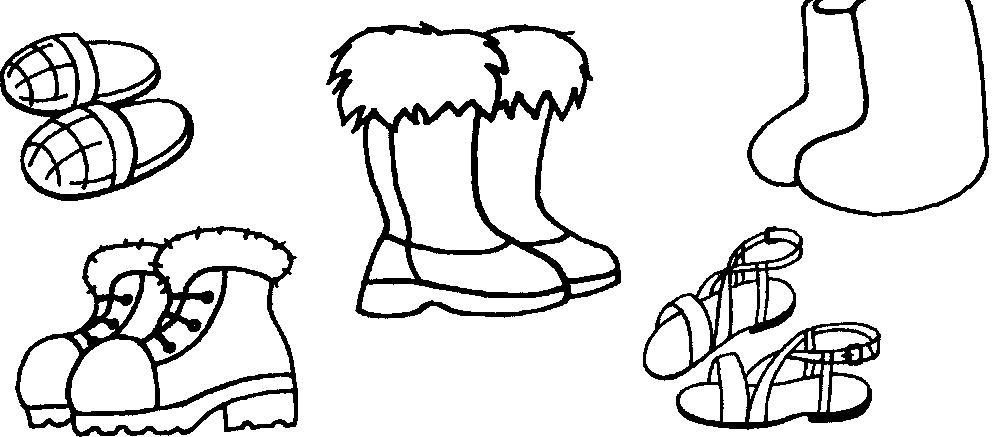 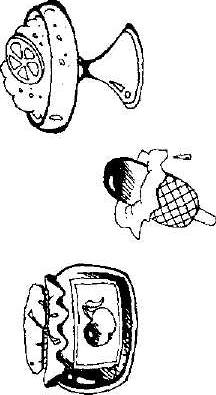 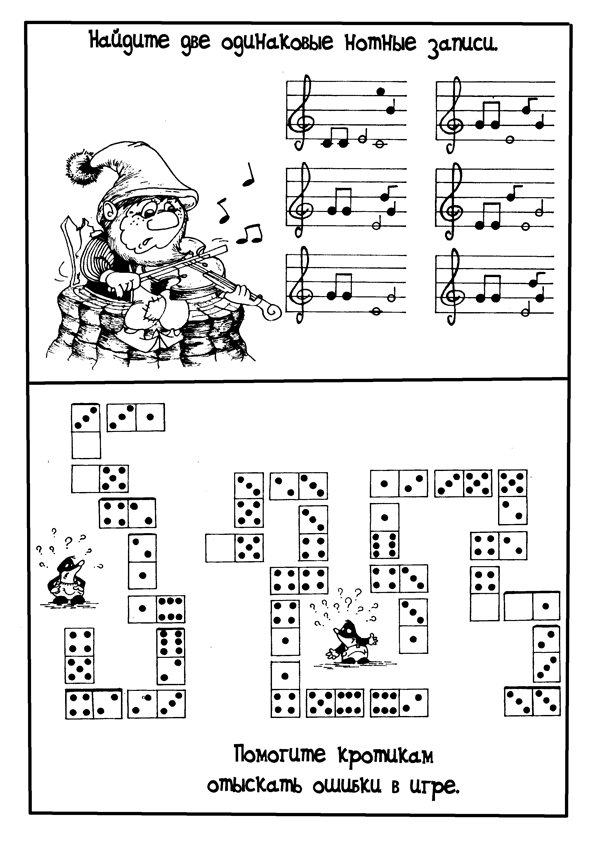 Это буква О. Это гласная буква, как и гласный звук [О] .Раскрась букву красным карандашом. 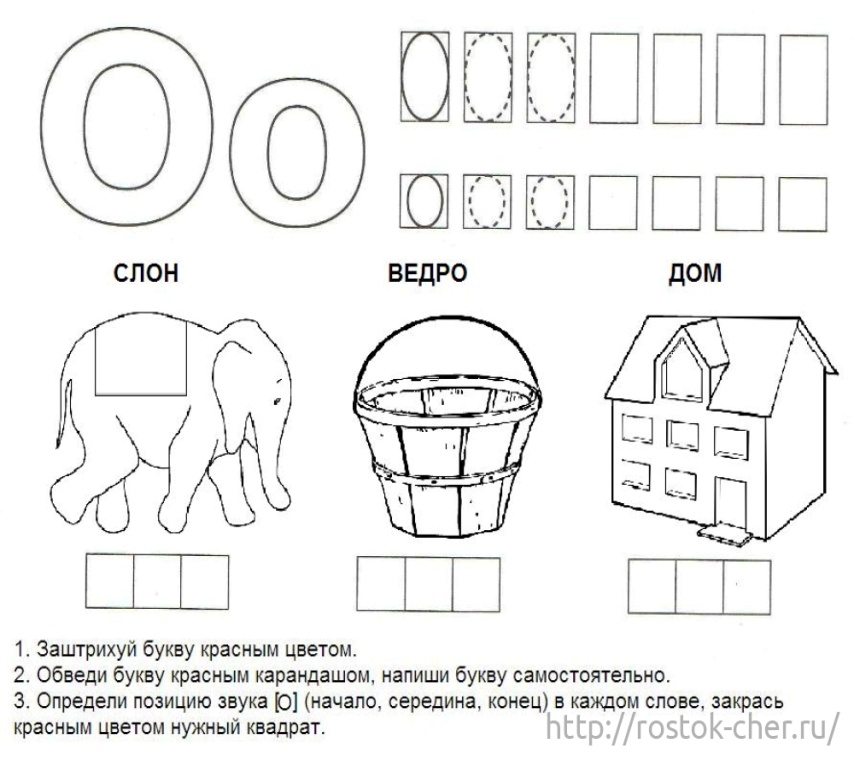 Выучи: Посмотри на колесо             И увидишь букву О.Обведи красным карандашом по пунктирному контуру  букву О. Последнюю строчку пропиши самостоятельно.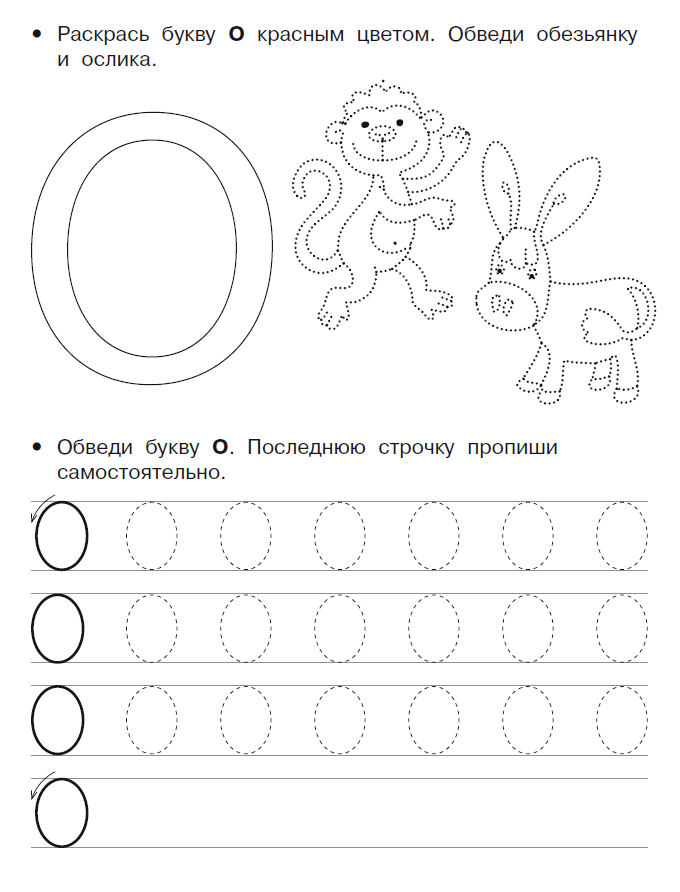 Посмотри на картинку и скажи полным предложением. О ком заботятся дети? (Дети заботятся о птицах .) Посчитай, сколько слов в предложении. (4). Назови самое маленькое слово. ( О)  О ком заботится мальчик ?( Мальчик заботится о щенке). Посчитай, сколько слов в предложении. (4). Назови самое маленькое слово. ( О)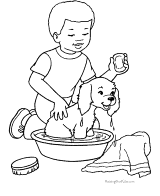 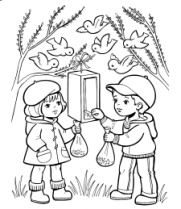 Придумай 2-3 предложения с маленьким словом( предлогом) О.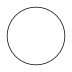 